                                                                                               Obec Trnovec nad Váhom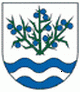 Materiál č. 7 na 6. zasadnutie Obecného zastupiteľstva v Trnovci nad Váhom dňa 15.06. 2015K bodu programu 8: „Zberný dvor- aktualizácia projektovej dokumentácie“1. Dôvodová správaPredkladá: Ing. Július Rábek, starosta obceDôvodová správa k materiálu č. 7 na 6. zasadnutie OZ v Trnovci nad Váhom Pre zberný dvor bola vypracovaná projektová dokumentácia v r. 2008-2010 a zároveň bolo vydané stavebné povolenie, ktoré však časom stratilo svoju platnosť. Komisia životného prostredia, dopravy, výstavby a poľnohospodárstva bola na svojom zasadnutí dňa 27.5.2015 oboznámená s projektom na vybudovanie zberného dvora a po dôslednom prejednávaní bolo jej členmi navrhnuté rozšíriť projekt o parcely č. 466/3, 461/1, 504/4, 505/2, 507/4, a 507/3. Pozemky p. č. 507/4 a 507/3 nie sú vo vlastníctve obce, preto komisia navrhla riešiť problém formou dlhodobého prenájmu daných pozemkov. Rozšírením projektu na vybudovanie zberného dvora by bola riešená nedostačujúca kapacita kompostárne z hľadiska skladovania konárov pred spracovaním a nedostatočná kapacita navrhnutého zberného dvora. 